ACCE Academics, Community, Career Development and Employment Program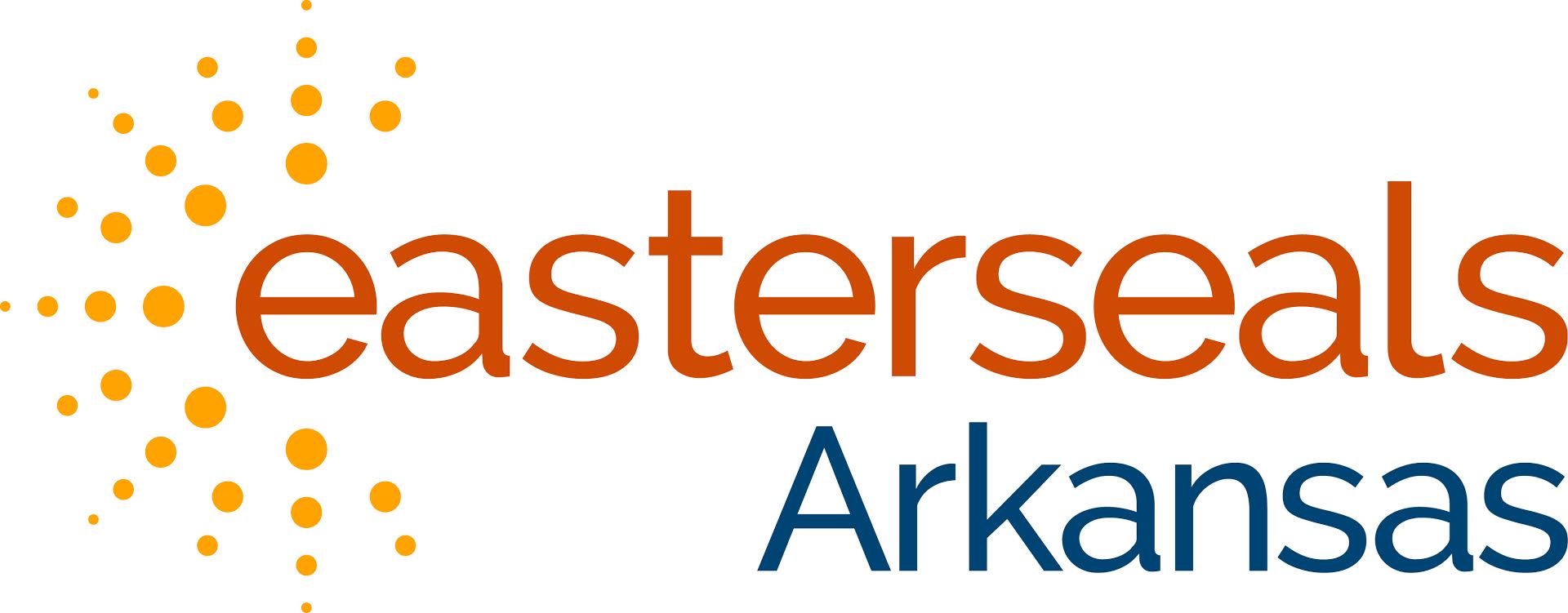 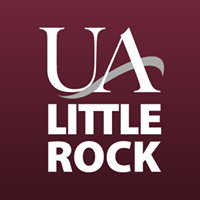 Date Received (official use only) _______________program descriptionEasterseals Arkansas (ESA) and the University of Arkansas at Little Rock (UA Little Rock) have worked together to develop the Academics, Community, Career Development and Employment Program (ACCE).  ACCE will provide the opportunity and support for students with intellectual and developmental disabilities (ID/DD) to successfully participate in post-secondary education to achieve academic success, secure competitive integrated employment and lead productive lives in the community.  ACCE will provide a one year/two semester, nonresidential, certification program for students with ID/DD.  Academics, social opportunities, work exploration and job placements are all important components of the program.  The students will have a college experience while preparing for competitive employment.  Classes that will increase skills necessary for employment will be provided on the UA Little Rock campus and will include technology in the workplace, interpersonal skills and communication, problem solving, conflict resolution, self-advocacy, and career development.  The program will also increase independent life skills like wellness, time management, and personal finance.  ACCE students will learn about resources in the community, such as public transportation and housing that can greatly impact their ability to work.In addition to the classroom experiences, internships will offer practical on the job-experience and the opportunity to learn core skills that are needed to secure competitive employment in the community.  Internships will be offered in a variety of jobs to help ACCE students identify jobs that interest them.    Please return this application by May 5, 2017.  Applications must be complete, or they will not be considered.Hard Copy to:           Linda Rogers    Easterseals Arkansas    3920 Woodland Heights Road    Little Rock, AR  72212Electronic Copy to:    lrogers@eastersealsar.com with the words “ACCE Application Packet” in the subject lineELIGIBILITY CriteriaApplicants for the Academics, Community, Career Development and Employment program (ACCE) need to meet the following eligibility criteria:Have a documented intellectual disability or developmental disability.  Have completed high school with a diploma or a Certificate of Program Completion.Are between the ages of 18 and 30 years of age.Have an interest in going to college as a non-degree seeking student to expand career 
opportunities and earn a certificate awarded by the Academics, Community, Career 
Development Employment Program -ACCE. Will present appropriate behaviors such as no behaviors that would cause harm to self or to others or that would require extensive behavioral support from others. Can make personal decisions.Have functional communication skills (verbal or augmented).Can safely navigate the UA Little Rock campus.Can manage own self-care. Be able to commit to a one year/two semester program, taking 10 hours per week of classes and participate in internships 12-15 hours per week.Have goals to work competitively upon completion of the college certificate program.Agree to follow UA Little Rock’s Student Code of Conduct in class and in the community.Be willing to listen and respond to directions from an instructor, education coach, mentor or work supervisor.Have experience in attending and participating in classes for up to 50-90 minutes. Be willing to apply for services through Arkansas Rehabilitation Services (ARS) with competitive employment being the outcome. For students who qualify for ARS funding, the tuition cost of $3,500 per semester may be funded by ARS.  There is an additional cost of $500 which is the responsibility of the student.The ACCE program is two semesters.If the student does not want competitive employment at the end of the program, then the tuition may be private pay.  If tuition is private pay, student accounts must be current each semester in order to continue in the program.Pass a criminal background check for internship and employment sites.The purpose of this application packet is to provide information to the ACCE Program Selection Committee regarding each applicant’s skills, abilities and background. The Selection Committee may contact the applicant, a parent, case manager, employer, or reference to gather additional information as needed. Our final goal is to select prospective students who will be successful in college, earn a certificate from ACCE, and reach the outcome of competitive employment in the career of their choice.The Selection Process:Submit the completed application by May 5, 2017 Linda Rogers, Easterseals Arkansas, 3920 Woodland Heights Road, Little Rock, AR 72212ORElectronically to lrogers@eastersealsar.com  with the words “ACCE Application Packet” in the subject lineThe Selection Committee will review only applications that have all of the requested information. The selection process is as follows: after the applications are reviewed, Interviews with the selected applicants will be conducted, the student selection will be finalized, and letters will be sent to all applicants with their decision by May 26, 2017.  All accepted students must apply for Vocational Rehab. (VR) services through ARS prior to the beginning of the program.  If determined eligible by ARS, the student’s tuition will be paid.  Easterseals staff will help the student and family with the ARS process. The ACCE program at UA Little Rock is designed to:serve students with ID/DD and provide individual supports and services for their academic and social inclusion in courses, extracurricular activities, and other aspects of  campus life;
focus on students’ academic enrichment; social and interpersonal skills; independent living skills, including self-advocacy; and integrated work experiences and career skills that lead to gainful employment; and
integrate person-centered planning in the development of each student’s course of study and career exploration activities.*PLEASE NOTE*   ALL THE REQUIRED DOCUMENTS MUST BE COMPLETED AND Submitted TOGETHER FOR THE SELECTION COMMITTEE TO CONSIDER THE APPLICATION. Completed Application Packet Application (pages 7–12)Identification of Skills and Support Needs (pages 13-18)Three Reference Forms (pages 19-21)Most Recent Transition Individualized Education Program (IEP), Individualized Service Plan (ISP), Individualized Plan for Employment (IPE), OR any combination thereof  Minutes from Most Recent Eligibility Determination with Specified Disability Diagnosis or psychoeducational Testing ResultsHigh School TranscriptAttendance Record and Disciplinary Record (if a current high school student)Results from Career Assessments and/or Transition Assessments (if available)Return completed Packet by May 5, 2017 to:Linda Rogers
Easterseals Arkansas
3920 Woodland Heights Road
Little Rock, AR 72212OR Electronically to lrogers@eastersealsar.com  with the words “ACCE Application Packet” in the subject lineQuestions? lrogers@eastersealsar.com or 501-227-3652Applications Due:  		May 5, 2017Student Interviews: 		Beginning May 12, 2017Student Selection:		Completed May 26, 2017Student Orientation: 		August 2017Classes Begin:			August 21, 2017  	     	To be completed by individual (and family)EDUCATION EXPERIENCE:What year did you graduate high school? _________What type of diploma will you or did you earn?  Have you attended college or a training program before?  Yes  _____      No  _____EMPLOYMENT/WORK EXPERIENCE:Are you currently employed? ___ Yes  ___ No.    If yes, where?  _____________________________  Will you maintain current employment during the academic semester, in addition to taking classes?     Yes  ____   No ____  N/A _____Describe two of your most recent jobs. If no paid work experiences, then describe a volunteer work at school or in the community.  Attach a resume if you have one. If no longer employed, why did you leave your job(s)?  SERVICE AGENCIES: (This information will be used to assist the Selection Committee in determining if financial assistance for ACCE tuition and fees is available.)HEALTH SUPPORTS:List any health or medical supports needed for full participation in Academics, Career, Community and Employment program at UA Little Rock:  OTHER SUPPORT SUMMARY:Do you need any supports or accommodations, including positive behavioral supports, to be successful in the classroom, on campus, or on a job?   If yes, please explain:Will you have access to a home computer or laptop?   If yes, please describe briefly what type of computer you use and the capability to access the internet:APPLICANT ESSAY QUESTIONS(Complete in your own words with or without a person assisting you to write your responses.)Why do you want to be a student in Academics, Career, Community and Employment program at UA Little Rock?  Describe your disability in your own words:15. POSTSECONDARY GOALS:   Date: ______________________________ Applicant ContractRead the applicant contract below and sign and date. I, ______________________, understand that college students in the Academics, Career, Community and Employment program at UA Little Rock must abide by the following terms and conditions:I will apply for services through the Arkansas Department of Rehabilitation Services to assist in the cost of the program, or I will private pay any cost associated with the program. I will complete one year/two semesters in the ACCE certificate program. I will follow my course schedule, attend classes, and complete course assignments to the best of my ability.I will pass a criminal background check for internships and employment sites.I will participate in internships on or off campus during my program. I will call my instructor when I will be absent or late.I will, if necessary, apply for academic accommodations with the Disability Support Services Office at UA Little Rock.I understand that I am responsible for transportation to and from UA Little Rock. I will follow all the rules established by Academics, Career, Community and Employment program at UA Little Rock. I will attend scheduled meetings with my program staff and understand that I can invite others to participate in the meetings.I will be an active participant and communicate any issues at our meetings.I will actively pursue employment as part of the certificate program.I have read the above and understand that this program is voluntary and I must agree to these terms if I am accepted into Easterseals Arkansas Academics, Career, Community and Employment program at UA Little Rock. I understand that I may be asked to leave if I fail to follow the terms and conditions.____________________________________        ____________________________                  Applicant Signature				        Date ____ ________________________________        ____________________________                  Guardian Signature				        DateIdentification of Skills and Support NeedsTo be completed by the applicant and others as needed (family, teacher, support coordinator, case manager, transition coordinator, advocate, etc.)Instructions: Please use the following scale to represent level of functioning in each section(3) Student is independent(2) Student requires some/moderate support(1) Student requires complete supportApplicant name:  ___________________________________ 	Date:  ______________________   Individual completing form (if different than Applicant):  __________________________________    TRANSPORTATION2. TRAVEL SKILLS 3. SAFETY SKILLS4. PHYSICAL MOBILITY/ORIENTATION/MOVEMENT5. PERSONAL CARE6. COMMUNICATION/BEHAVIOR7. READING8. MATHEMATICS9. USE OF ASSISTIVE AND OTHER TECHNOLOGY (CELL, OTHER)10. PLANNING/SCHEDULING11. Social 12. FLEXIBILITY/STRESS13. Health and SexualityList Three References and have each of them complete the attached reference form The person assisting the student to complete this application is:Personal Reference Form                   _______________________ has applied for admission to Easterseals Arkansas Academics, Career, Community and Employment program at UA Little Rock.  UA Little Rock and the program promote a supported education model that provides individualized supports to students with intellectual disabilities seeking a postsecondary experience to enhance their skills for employment.  This model provides opportunities for career development using person-centered approaches, classes that teach skills necessary for employment and internships.  Each student will complete a one year/two semesters of course work and internships and earn an ACCE certificate.  Please answer the following questions to the best of your ability and scan and return by email to lrogers@eastersealsar.com or by fax at 501-227-3658.  For questions, contact lrogers@eastersealsar.com or 501-227-3652.This form is due by May 5, 2017Name:							 Relationship to applicant:							Address:Email:								Phone:How long have you known the applicant and in what capacity?How do you feel the applicant would benefit from Academics, Career, Community and Employment program at UA Little Rock?   Describe the strengths that the applicant has that will make him/her a strong candidate for the UA Little Rock certificate program.  Think in terms of character traits such as honest, considerate, and dependable as well as personal skills such as communication, ability to work as a team, and initiative. In your opinion, what kinds of supports would be most helpful for this applicant to succeed in the certificate program?School/Work Reference Form                   _______________________ has applied for admission to Easterseals Arkansas Academics, Career, Community and Employment program at UA Little Rock.  UA Little Rock and the program promote a supported education model that provides individualized supports to students with intellectual disabilities seeking a postsecondary experience to enhance their skills for employment.  This model provides opportunities for career development using person-centered approaches, classes that teach skills necessary for employment and internships.  Each student will complete a one year/two semesters of course work and internships and earn an ACCE certificate.  Please answer the following questions to the best of your ability and scan and return by email to lrogers@eastersealsar.com or by fax at 501-227-3658.  For questions, contact lrogers@eastersealsar.com or 501-227-3652.This form is due by May 5, 2017Name:							Title:Organization:							Phone:Address:Email:How long have you known the applicant and in what capacity?How do you feel the applicant would benefit from Academics, Career, Community and Employment program at UA Little Rock?   Describe the strengths that the applicant has that will make him/her a strong candidate for the UA Little Rock program.  Think in terms of attendance, punctuality, perseverance, motivation, positive attitude, response to instruction, solving conflict, and the quality of academic or work skills). In your opinion, what kinds of supports would be most helpful for this applicant to succeed in the certificate program?Community/Agency Reference Form                   _______________________ has applied for admission to Easterseals Arkansas Academics, Career, Community and Employment program at UA Little Rock.  UA Little Rock and the program promote a supported education model that provides individualized supports to students with intellectual disabilities seeking a postsecondary experience to enhance their skills for employment.  This model provides opportunities for career development using person-centered approaches, classes that teach skills necessary for employment and internships.  Each student will complete a one year/two semesters of course work and internships and earn an ACCE certificate.  Please answer the following questions to the best of your ability and scan and return by email to lrogers@eastersealsar.com or by fax at 501-227-3658.  For questions, contact lrogers@eastersealsar.com or 501-227-3652.This form is due by May 5, 2017Name:							Title:Organization:							Phone:Address:Email:How long have you known the applicant and in what capacity?What evidence do you see that the applicant is motivated to work and pursue career goals?     Describe the strengths that the applicant has that will make him/her a strong candidate for the UA Little Rock certificate program.  Think in terms of punctuality, perseverance, motivation, positive attitude, solving conflict, and academic or work skills.  Specific examples are appreciated. In your opinion, what kinds of supports would be most helpful for this applicant to succeed in the certificate program?NamePersonal DataPersonal DataPersonal DataPersonal DataPersonal DataPersonal DataPersonal DataPersonal DataPersonal DataPersonal DataPersonal DataPersonal DataPersonal DataPersonal DataPersonal DataPersonal DataPersonal DataPersonal DataPersonal DataPersonal DataPersonal DataPersonal DataPersonal DataPersonal DataPersonal DataPersonal DataPersonal DataPersonal DataPersonal DataNameLastLastLastLastLastLastFirstFirstFirstFirstFirstFirstFirstFirstFirstFirstFirstFirstMiddleMiddleMiddleMiddleMiddleMiddleMiddleMiddleMiddleMiddleAddress:Address:StreetStreetStreetStreetStreetStreetStreetStreetStreetStreetCityCityCityCityCityCityCityCityCityCityCityCityZip CodeZip CodeZip CodeZip CodeZip CodeCounty/City of Residence:County/City of Residence:County/City of Residence:County/City of Residence:Email    Email    Email    Email    Email    Email    Email    Email    Email    Email    Email    TelephoneTelephoneTelephoneTelephoneTelephoneName of High School you attend/attended: _______________________________Name of High School you attend/attended: _______________________________Name of High School you attend/attended: _______________________________Name of High School you attend/attended: _______________________________Name of High School you attend/attended: _______________________________Name of High School you attend/attended: _______________________________Name of High School you attend/attended: _______________________________Name of High School you attend/attended: _______________________________Name of High School you attend/attended: _______________________________Name of High School you attend/attended: _______________________________Name of High School you attend/attended: _______________________________Name of High School you attend/attended: _______________________________Name of High School you attend/attended: _______________________________Name of High School you attend/attended: _______________________________Name of High School you attend/attended: _______________________________Name of High School you attend/attended: _______________________________Name of High School you attend/attended: _______________________________Name of High School you attend/attended: _______________________________Name of High School you attend/attended: _______________________________Name of High School you attend/attended: _______________________________Name of High School you attend/attended: _______________________________Name of High School you attend/attended: _______________________________Name of High School you attend/attended: _______________________________Name of High School you attend/attended: _______________________________Name of High School you attend/attended: _______________________________Name of High School you attend/attended: _______________________________Name of High School you attend/attended: _______________________________Name of High School you attend/attended: _______________________________Name of High School you attend/attended: _______________________________Date of Birth:Date of Birth:Date of Birth:  Male ___  Male ___  Male ___  Male ___  Male ___  Female ___      Female ___      Female ___    Parent/Guardian Name:Parent/Guardian Name:Parent/Guardian Name:Parent/Guardian Name:Parent/Guardian Name:Parent/Guardian e-mail:Parent/Guardian e-mail:Parent/Guardian e-mail:Parent/Guardian e-mail:Parent/Guardian e-mail:Parent/Guardian e-mail:Parent/Guardian e-mail:Parent/Guardian e-mail:Parent/Guardian e-mail:Parent/Guardian e-mail:Address:Address:StreetStreetStreetStreetStreetStreetStreetStreetStreetStreetStreetStreetStreetCityCityCityCityCityCityCityCityCityCityZip CodeZip CodeZip CodeZip CodeParent/Guardian                      Home Phone:Parent/Guardian                      Home Phone:Parent/Guardian                      Home Phone:Parent/Guardian                      Home Phone:Parent/Guardian                      Home Phone:Parent/Guardian                      Home Phone:            Cell Phone:            Cell Phone:            Cell Phone:            Cell Phone:            Cell Phone:            Cell Phone:            Cell Phone:                     Work Phone:                     Work Phone:                     Work Phone:                     Work Phone:                     Work Phone:                     Work Phone:Have you ever been convicted of a misdemeanor?  ____ yes ____ noHave you ever been convicted of a felony?  _____ yes ____ noParent/Student Information:Have you ever been convicted of a misdemeanor?  ____ yes ____ noHave you ever been convicted of a felony?  _____ yes ____ noParent/Student Information:If accepted, a Consent to Exchange Information must be signed to share relevant information with participating agencies and businesses. Equal Opportunity:  Acceptance will be made without regard to race, color, religion, national origin, age, gender, political affiliation, veterans’ status, sexual orientation, or disability.Applicant Signature:Date:Parent/Guardian SignatureDate:  Standard           Certificate      Other____________      If yes, where?How long?         Completed          program?Yes___No___Employment SiteJob DutiesDatesHours/week Was this a Paid Position?YesNoYesNoDo you receive services or supports from Arkansas Rehabilitation Services (ARS) If so, complete the section below:Do you receive services or supports from Arkansas Rehabilitation Services (ARS) If so, complete the section below:Do you receive services or supports from Arkansas Rehabilitation Services (ARS) If so, complete the section below:Do you receive services or supports from Arkansas Rehabilitation Services (ARS) If so, complete the section below:Do you receive services or supports from Arkansas Rehabilitation Services (ARS) If so, complete the section below:AgencyYes/NoCounselor or Case Manager NameCounselor or Case Manager NamePhone or email addressArkansas Rehabilitation Services (ARS)___No ____YesI give permission to inform my service providers (ARS) that I am applying to ACCE:___________________________                    _______________  Signature                                                     Date I give permission to inform my service providers (ARS) that I am applying to ACCE:___________________________                    _______________  Signature                                                     Date I give permission to inform my service providers (ARS) that I am applying to ACCE:___________________________                    _______________  Signature                                                     Date I give permission to inform my service providers (ARS) that I am applying to ACCE:___________________________                    _______________  Signature                                                     Date I give permission to inform my service providers (ARS) that I am applying to ACCE:___________________________                    _______________  Signature                                                     Date Do you have a Medicaid Waiver?  ___No ____Yes     Do you have a Medicaid Waiver?  ___No ____Yes     Do you have a Medicaid Waiver?  ___No ____Yes     Provider: Provider: Do you receive benefits from Social Security Administration?Do you receive benefits from Social Security Administration?____ No ___ Yes____ No ___ YesType of benefits:Yes___  No___Yes___  No___Describe your learning style, how you like to receive directions, how you take tests, what accommodations you have found to be most helpful, and anything else you would like to add:List individuals in your life who could assist with making the Academics, Career, Community and Employment program at UA Little Rock experience successful:List the desired postsecondary goals from most recent transition planning meeting (IEP, ISP, IPE, etc.):Education:Training:Employment:Independent Living:Applicant  Signature:Provides own transportation via car, scooter, bike, walkingCurrent Level of Functioning3                2                1Makes own transportation arrangementsCurrent Level of Functioning3                2                1Routinely uses public transportation	Current Level of Functioning3                2                1Uses special transportation (if yes, what: ________________________________)Current Level of Functioning3                2                1              Family provides all transportationYes                           NoTravels in familiar settingsCurrent Level of Functioning3                2                1Travels in unfamiliar settingsCurrent Level of Functioning3                2                1Crosses streets safely Current Level of Functioning3                2                1Uses public transportation Current Level of Functioning3                2                1Orienting SkillsIdentifies signsCarries identificationAsks for helpResponsible for possessionsUses caution with strangersReads mapsCurrent Level of Functioning3                2                13                2                13                2                13                2                13                2                13                2                1Comments:Applicant is alone at home and/or other settings for up to ____ hours and displays age appropriate safety skillsCurrent Level of Functioning3                2                1Uses phone to dial emergency or familiar numbersCurrent Level of Functioning3                2                1Asks for assistance if in need of help or if lostCurrent Level of Functioning3                2                1Is aware of basic responses to fire, accidents, inclement weather and emergency alerts Current Level of Functioning3                2                1No physical limitationsYes                            NoNavigates stairs, minor obstacles, classrooms, and campus groundsCurrent Level of Functioning3                2                1Uses walker or wheelchairCurrent Level of Functioning3                2                1          NAOther considerationsOther considerationsTakes responsibility for personal careCurrent Level of Functioning3                2                1Grooming:Brushes teethUses mouthwashBrushes/combs hairStyles hairSkin careUses make-upCleans eyeglassesCurrent Level of Functioning3                2                13                2                13                2                13                2                13                2                13                2                13                2                1Comments:DressingDresses selfChooses appropriate clothesDresses appropriately for season/weather conditionsCurrent Level of Functioning3                2                13                2                13                2                1Comments:HygieneShowers/ bathes dailyUses deodorant dailyWashes hands with soap after using the restroomManages menstrual care (females)Current Level of Functioning3                2                13                2                13                2                13                2                1Comments:Communication is clearly understoodCurrent Level of Functioning3                2                1Uses key words/phrasesCurrent Level of Functioning3                2                1Uses sounds, gestures, pictures, or sign languageCurrent Level of Functioning3                2                1             NAUses augmentative communication device (_________________________)Current Level of Functioning3                2                1             NAComments:Engages in socially appropriate interactionCurrent Level of Functioning3                2                1Deals appropriately with conflictCurrent Level of Functioning3                2                1Knows difference between friends, acquaintances, and strangersCurrent Level of Functioning3                2                1Demonstrates listening skills (Can retell an event or story)Current Level of Functioning3                2                1Reads at _____ grade levelCurrent Level of Functioning3                2                1Uses sight wordsCurrent Level of Functioning3                2                1Uses symbols (specify)Current Level of Functioning3                2                1                 NADoes not readCurrent Level of Functioning3                2                1                NACompletes math at ____grade level Current Level of Functioning3                2                1Uses basic addition / subtractionCurrent Level of Functioning3                2                1Counts ____number of objects and/or identifies numbers to _____Current Level of Functioning3                2                1Identifies coins and bills and/or can make change up to a dollarCurrent Level of Functioning3                2                1Manages saving/checking accountCurrent Level of Functioning3                2                1Uses ATM, debit card/credit cardCurrent Level of Functioning3                2                1Handling Money/BudgetingMakes shopping listsKnows budget constraintsHandles money exchangesTallies tip at restaurantsCurrent Level of Functioning3                2                13                2                13                2                13                2                1Comments:Uses cell phone routinely for calls, scheduling, texting, etc.Current Level of Functioning3                2                1Uses assistive technology on routine basis (___________________________)Current Level of Functioning3                2                1Uses social networking (Facebook, Twitter, email, etc.)Current Level of Functioning3                2                1Uses desktop or laptop computer, iPad, iTouch or similar device (_____________)Current Level of Functioning3                2                1Following daily routinesshows up on timefinds meeting locationsadapts to changes in routinetells timeCurrent Level of Functioning3                2                13                2                13                2                13                2                1Comments:Scheduling weekly activitiesUses a time management system (e.g.,calendar/day planner- paper or electronic)Current Level of Functioning3                2                1Preparing for special outingsArranges special things to doHandles logistics involved in planning an eventCurrent Level of Functioning3                2                1Comments:Handling Time ManagementPlans homework timeArranges study areaAttends to homeworkPlans for chores, meetings, leisure timeArranges transportationCurrent Level of Functioning3                2                13                2                13                2                13                2                13                2                1Comments:Social and Behavior SkillsIntroduces selfFollows instructionsAccepts criticism or consequenceAccepts no for an answerGreets peopleGets people’s attention appropriatelyMakes requests appropriatelyDisagrees appropriatelyGives negative feedback appropriatelyResists peer pressureApologizesEngages in conversationGives complimentsReports peer behavior appropriatelyCurrent Level of Functioning3                2                13                2                13                2                13                2                13                2                13                2                13                2                13                2                13                2                13                2                13                2                13                2                13                2                13                2                1Comments:Adapts to change easilyCurrent Level of Functioning3                2                1Accepts feedback or changes behaviorCurrent Level of Functioning3                2                1Identifies and responds effectively to authority figures Current Level of Functioning3                2                1Uses stress management strategiesCurrent Level of Functioning3                2                1Awareness of sexuality issuesAwareness of public vs. private activitiesCloses bathroom stall door Appropriate show of affectionAppropriate control of sexual needsAwareness of bodily and sexual functionsKnowledge and use of birth control methodsKnowledge of sexually transmitted diseaseCurrent Level of Functioning3                2                13                2                13                2                13                2                13                2                13                2                13                2                1Comments:Knowledge of general health concernsManages disease transmission (i.e., covers mouth when sneezing/coughing, blows nose, etc.)Cares for or manages health concerns specific to disability (i.e., skin care, range of motion, positioning of weight)Manages medication (i.e., knows medication schedule, ability to swallow)Cares for minor injury and/ or illnessSeeks assistance for medical needsCurrent Level of Functioning3                2                13                2                13                2                13                2                13                2                13                2                13                2                13                2                1Comments:NameType of ReferencePhone NumberEmail Address1.Personal Reference (not a family member)2.School or Work Reference3.Community or Agency ReferenceNameNameTitlePhone NumberDateOrganization (if applicable)Organization (if applicable)Phone NumberEmail contactApplicant SignatureApplicant SignatureApplicant SignatureApplicant Signature